											      Załącznik nr 1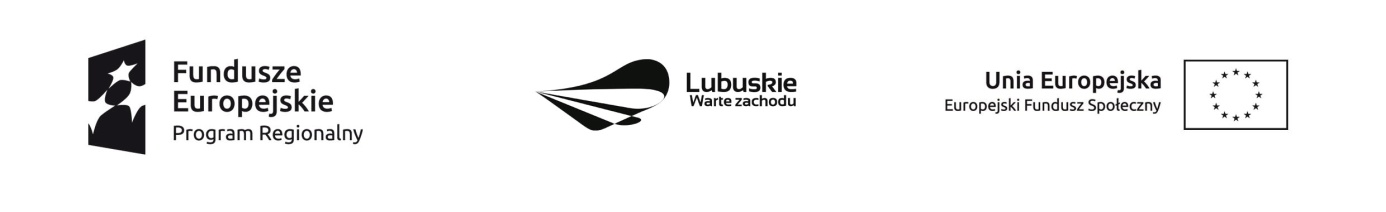 					do zapytania ofertowego nr 3/RPO/2019      pieczęć oferenta							Formularz ofertowyJa (My), niżej podpisany(ni) ………………………………………………………………….............…...…………………działając w imieniu i na rzecz ………………………………………………………………………............……………….(pełna nazwa wykonawcy/wykonawców)………………………………………………………………………......…………………….............…..…..........................……......…………………………………………………………………………............………....................…….………….(adres siedziby wykonawcy/wykonawców)NIP:  ................................................................REGON: ............................................................................................Konto bankowe: .......................……………………………………………………................……………………………...Tel.: ..................................…………………………..…...Faks: ................................………….………………………….Odpowiadając na zapytanie ofertowe dotyczące przygotowania i zorganizowania animacji kulturalnych dla uczestników Balu karnawałowego w dniu 2.02.2019 r. w ramach projektu pn. „Aktywność – potencjał - rozwój” współfinansowanego ze środków Unii Europejskiej oferuję wykonanie przedmiotu zamówienia w pełnym zakresie rzeczowym, zgodnie z wymogami opisu przedmiotu zamówienia za cenę:Kryterium nr 1 – Cena ofertyKryterium nr 2 – Kryterium społeczne – zatrudnienieOświadczenie wykonawcy złożono / nie złożono w ofercie (właściwe zaznaczyć).  Weryfikacja statusu Wykonawcy odbędzie się na podstawie oświadczenia Wykonawcy o spełnieniu warunków udziału w postępowaniu oraz aktualnego dokumentu potwierdzającego status Wykonawcy (np. statutu, odpisu      z Krajowego Rejestru Sądowego, z którego wynika posiadanie w/w statusu itp.).Oświadczamy, że cena podana w ofercie obejmuje wszystkie koszty i składniki związane z wykonaniem przedmiotu zamówienia. Oświadczamy, że zapoznaliśmy się  z przedmiotem zapytania ofertowego i przyjmujemy wykonanie usługi bez zastrzeżeń (zgodnie ze szczegółowym opisem przedmiotu zamówienia określonym w zapytaniu ofertowym).Zamówienie zrealizujemy w terminie wskazanym przez Zamawiającego.W przypadku wyboru naszej oferty zobowiązujemy się do zawarcia umowy w miejscu i terminie wskazanym przez zamawiającego.NazwaWartość całkowita brutto oferty w złPrzygotowanie i zorganizowanie animacji kulturalnych dla uczestników  Balu karnawałowego w dniu 2.02.2019 r. ...........................................                           ………................................................................................                    Miejscowość, data                                          Podpis osoby (osób) upoważnionej do występowania w imieniu Oferenta                                      Czytelny podpis albo podpis i pieczątka z imieniem i nazwiskiem i pieczęć firmowa